ロードマップ⑩＜災害対策専門家（びわ湖河川事務所所長）＞ステップ１「びわ湖のよさを見つけよう」ステップ２「びわ湖の問題点を考えよう」ステップ３「解決策を考えよう」びわ湖会議を開こう「うみのこ」乗船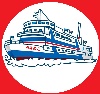 すること昔、びわ湖で起きたの災害を調べよう現在、びわ湖があふれない理由について考えよう水位調節は生き物にどんな影響を与えるのだろうびわ湖の水位の調節の大切さをまとめようびわ湖会議で発表しよう具体例（できたらチェック）明治２７年に起きたびわ湖洪水について調べる。何度も起きたびわ湖の洪水の歴史について調べる。今も残る洪水の痕跡を調べる。瀬田川洗堰（南郷洗堰）について調べる。瀬田川洗堰の歴史について調べる。びわ湖の水位調節の方法について現在、昔で比べる。降水量（自然）とびわ湖の水位変化をグラフで説明できるようにする。 魚と水位調節の関係について調べる。渇水について、人々の生活への影響を調べる。人々を災害から守るという視点から、水位調節の大切さをまとめる。人々の努力と工夫によって安全が守られていることを伝えられるようにする。魚と水位調節の関係について自分の考えをまとめる。びわ湖に起きた洪水について紹介する。洪水から人々を守る工夫や努力について紹介する。びわ湖の水位と人、生物の関係のあり方について自分の考えを発表する。最初の発表は３分以内でできるようにする。友だちの発表を聞いて、災害と関わりがある内容には、専門家として発言する作るもの・びわ湖洪水の様子・洪水の歴史年表・洪水の痕跡写真紹介・降水量・びわ湖の年間水位・瀬田川洗堰紹介写真等・季節による水位調節の図解・魚と水位の関係の図解「うみのこ」に乗船したときの課題乗船日　　　月　　日～　　月　　日「うみのこ」に乗船したときの課題乗船日　　　月　　日～　　月　　日